О признании утратившими силу постановлений администрации муниципального  образованияСоль-Илецкий городской округ        На основании Федерального закона от 06.10.2003 № 131-ФЗ «Об общих принципах организации местного самоуправления в Российской Федерации», п. 3 ст. 5 Федерального закона от 11.06.2021 № 170-ФЗ «О внесении изменений в отдельные законодательные акты Российской Федерации в связи с принятием Федерального закона «О государственном контроле (надзоре) и муниципальном контроле в Российской Федерации» постановляю: 1. Признать утратившими силу постановления администрации муниципального образования Соль-Илецкий городской округ Оренбургской области:  - от 19.10.2017 № 2776-п «Об утверждении административного регламента исполнения функции муниципального контроля за использованием и охраной недр при добыче общераспространённых полезных ископаемых, а также при строительстве подземных сооружений, не связанных с добычей полезных ископаемых, на территории муниципального образования Соль-Илецкий городской округ»;          - от 26.02.2019 № 440-п «О внесении изменений в постановление администрации муниципального образования Соль-Илецкий городской округ от 19.10.2017 № 2776-п «Об утверждении административного регламента исполнения функции муниципального контроля за использованием и охраной недр при добыче общераспространённых полезных ископаемых, а также при строительстве подземных сооружений, не связанных с добычей полезных ископаемых, на территории муниципального образования Соль-Илецкий городской округ»;          -  от 19.03.2019 № 577-п «О внесении изменений в постановление администрации муниципального образования Соль-Илецкий городской округ от 19.10.2017 № 2776-п «Об утверждении административного регламента исполнения функции муниципального контроля за использованием и охраной недр при добыче общераспространённых полезных ископаемых, а также при строительстве подземных сооружений, не связанных с добычей полезных ископаемых, на территории муниципального образования Соль-Илецкий городской округ».  2. Контроль за исполнением настоящего постановления возложить на первого заместителя главы администрации, заместителя главы администрации Соль-Илецкого городского округа по строительству, транспорту, благоустройству и ЖКХ - Хафизова А.Р. 3. Постановление вступает в силу после его официального опубликования (обнародования).Глава муниципального образованияСоль-Илецкий городской округ                                                        А.А. Кузьмин                                             [МЕСТО ДЛЯ ПОДПИСИ]Разослано: в прокуратуру Соль-Илецкого района, организационный отдел, юридический отдел, отдел муниципального контроля, в дело.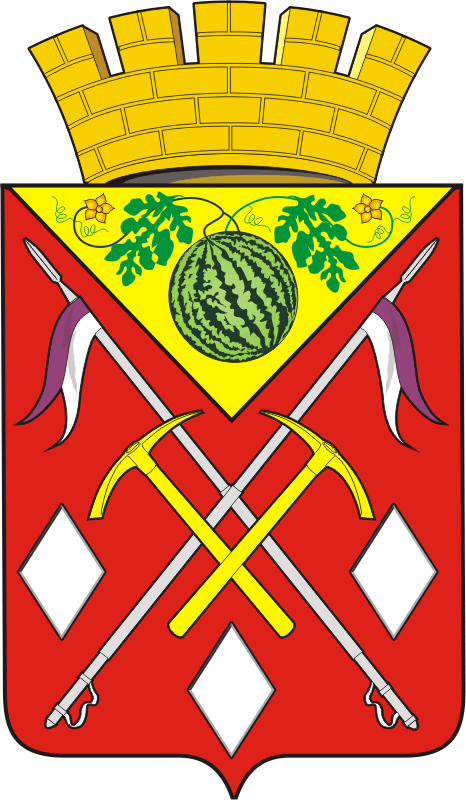 АДМИНИСТРАЦИЯМУНИЦИПАЛЬНОГО ОБРАЗОВАНИЯСОЛЬ-ИЛЕЦКИЙ ГОРОДСКОЙ ОКРУГОРЕНБУРГСКОЙ ОБЛАСТИПОСТАНОВЛЕНИЕ[МЕСТО ДЛЯ ШТАМПА]